SwayLuis Demetrio and Pablo Beltran Ruiz 1953, English lyrics by Norman Gimbel 1954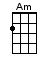 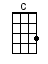 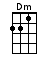 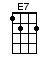 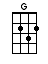 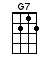 INTRO:  <Sing E>  / 1 2 3 4 /[Am] / [Am]When marimba rhythms [Dm] start to play[Dm] Dance with me [Am] make me sway[Am] Like a lazy ocean [E7] hugs the shore[E7] Hold me close [Am] sway me more [Am]Like a flower bending [Dm] in the breeze[Dm] Bend with me [Am] sway with ease[Am] When we dance you have a [E7] way with me[E7] Stay with me [Am] sway with me [Am]BRIDGE:Other dancers may [G] be on the floor[G7] Dear but my eyes will [C] see only you[C] Only you have the [E7] magic technique[E7] When we sway I go [Am] weak [E7]I can hear the sound of [Dm] violins[Dm] Long before [Am] it begins[Am] Make me thrill as only [E7] you know how[E7] Sway me smooth [Am] sway me now [Am]INSTRUMENTAL BRIDGE: Other dancers may [G] be on the floor [G7] Dear but my eyes will [C] see only you[C] Only you have the [E7] magic technique[E7] When we sway I go [Am] weak [E7]I can hear the sound of [Dm] violins[Dm] Long before [Am] it begins[Am] Make me thrill as only [E7] you know how[E7] Sway me smooth [Am] sway me now [Am] CHA CHA CHA!www.bytownukulele.ca